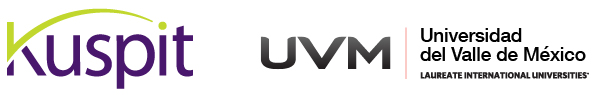 Boletín de Prensawww.kuspit.comFecha:	24 de junio de 2013Kuspit y UVM firman Acuerdo de Colaboración en Educación FinancieraLa Universidad del Valle de México (UVM) utilizará el portal de inversión bursátil en línea de Kuspit como herramienta obligatoria en sus cursos de la Licenciatura de Negocios Financieros y Bancarios.El servicio es totalmente gratuito para los alumnos de la UVM, y pone a su alcance un portafolio virtual con $1,000,000 de pesos virtuales y acceso total a la plataforma de educación financiera e inversión de Kuspit.Kuspit y UVM colaborarán en el desarrollo de nuevos materiales educativos multimedia para la Comunidad Universitaria de UVM, y estudiarán la creación conjunta de nuevos cursos de educación financiera, como diplomados, seminarios, actualizaciones, etc.México D.F., a 24 de junio de 2013. Kuspit Casa de Bolsa, S.A. de C.V. (Kuspit) y la Universidad del Valle de México (UVM), perteneciente a la red Laureate International Universities, han firmado recientemente un acuerdo de colaboración por el cual Kuspit pone a disposición de todos los alumnos de la UVM, y en particular de los matriculados en la Licenciatura de Negocios Financieros y Bancarios, su plataforma de educación e inversión bursátil en línea para que puedan aplicar los conocimientos adquiridos en las aulas en el mundo real, gracias a la plataforma más sencilla e innovadora del mercado bursátil mexicano.Los alumnos de la UVM podrán acceder a un portafolio virtual dotado con $1,000,000 de pesos virtuales y hacer inversiones sin ningún tipo de limitación en mercados de capitales, dinero y sociedades de inversión de la Bolsa Mexicana de Valores. El sistema propuesto por Kuspit se complementa con un necesario curso de aprendizaje sobre instrumentos de inversión, organizado en nueve módulos multimedia con tests de conocimientos al final de cada uno, y que es necesario superar para que el “Viajero Kuspit” pueda realizar todas las operaciones de compra y venta habilitadas en el portal.El uso de www.kuspit.com por parte de los alumnos de la UVM es totalmente gratuito y sin límite de tiempo. Los alumnos de la UVM podrán abrir contratos de intermediación con Kuspit si así lo desean, pero ello no es condición para el uso de la plataforma. Asimismo, Kuspit y la UVM colaborarán en el desarrollo de nuevos materiales multimedia de educación financiera para la Comunidad Universitaria, y estudiarán la creación de nuevos cursos de educación financiera, como diplomados, seminarios, actualizaciones, etc.“Kuspit.com no solo es la forma más fácil de invertir en línea”, señala Rodrigo Ocejo, director general de Kuspit, “sino que además es una plataforma educativa que acompaña al inversionista a lo largo de todo el camino de aprendizaje de los instrumentos de inversión. Desde lo menos riesgoso como es la deuda de Gobierno, hasta productos más volátiles (y al mismo tiempo con mayor potencial de rendimiento), como son las acciones. Abrir un contrato en Kuspit no tiene costo, y el viajero Kuspit puede decidir a su propio ritmo cuánto quiere invertir. De hecho, puede empezar a invertir desde $100 pesos”."Nuestra alianza con Kuspit se inscribe dentro de nuestra estrategia de innovación continua, y nos permite ofrecer a nuestros alumnos, y en concreto a la nueva Licenciatura de Negocios Financieros y Bancarios, una herramienta moderna y totalmente gratuita de apoyo y refuerzo de sus estudios en las aulas. No hay duda de que Internet ha supuesto la gran revolución de nuestro siglo en la economía, la sociedad, la comunicación y la educación. La Universidad del Valle de México apuesta decididamente por las nuevas tecnologías como herramienta ideal para fomentar la reflexión y el trabajo en equipo de los estudiantes y, de hecho, hemos implantado programas de colaboración entre alumnos de las distintas Universidades que conforman la red Laureate International Universities gracias a Internet y con gran éxito.", afirma el Dr. Carlos Barber, Director Institucional de la División de Negocios.Sobre Kuspit.Kuspit Casa de Bolsa S.A. de C.V. es una empresa de capital 100% mexicano con sede en México, Distrito Federal.  La Comisión Nacional Bancaria y de Valores autorizó la organización y operación de Kuspit Casa de Bolsa S.A de C.V., mediante oficio número 210-90283/2010 de fecha 15 de diciembre de 2010 y su domicilio está ubicado en Av. Paseo de la Reforma 255 piso 14-A, Col. Cuauhtémoc, C.P. 06500, México, Distrito Federal.Sobre la Universidad del Valle de México.La Universidad del Valle de México, desde hace más de 50 años se dedica a ofrecer educación superior de calidad, siendo en la actualidad la universidad privada más grande del país. Cuenta con 37 campus, siete ubicados en la ciudad de México, cinco en el Estado de México y 25 más en los estados de Aguascalientes, Baja California, Chiapas, Chihuahua, Coahuila, Jalisco, Morelos, Nuevo León, Puebla, Querétaro, San Luis Potosí, Sonora, Tabasco, Tamaulipas, Veracruz y Yucatán. Forma parte de Laureate International Universities. Más información en www.uvmnet.edu Sobre Laureate International Universities.Es el líder global en instituciones de educación superior innovadoras y de calidad. La red Laureate International Universities incluye 70 universidades acreditadas, tanto en el campo presencial como on line. Nuestros más de 780 mil estudiantes son parte de una comunidad académica que comprende 29 países en las regiones de Norte América, Latinoamérica, Europa, el Norte de África y el Medio Oriente. Para más información visite www.laureate.net 